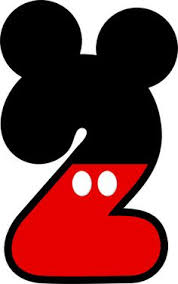 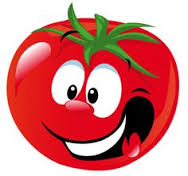 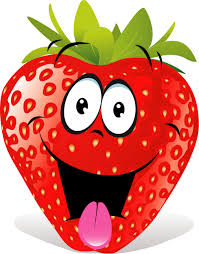 0-3 departmentsMondayTuesdayWednesdayThursdayFridayBreakfastSelection of cereal and toast with milk or waterSelection of cereal and toast with milk or waterSelection of cereal and toast with milk or waterSelection of cereal and toast with milk or waterSelection of cereal and toast with milk or waterSoup of the week                                             Chicken and rice soup with selection of sandwiches                                             Chicken and rice soup with selection of sandwiches                                             Chicken and rice soup with selection of sandwiches                                             Chicken and rice soup with selection of sandwiches                                             Chicken and rice soup with selection of sandwiches Lunch choice 1Lunch choice 2 - VPuddingChicken nuggets and smiley faces with broccoli Cheese pitta pocket smiley faces and broccoli Ice cream and melon/pearsFish Fingers and Mash with peas Tomato pasta and garlic bread Yoghurt/banana and tangerineStewed sausage, mash with carrots Scrambled egg and toast Jelly/pineapple and pearsMince and mash potatoVeggie fingers mash with peasRice pudding/apple and bananaPizza and wedges Sponge cake/cream and watermelonAfternoon snack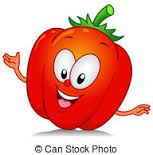 Babies – Melty sticks Owls - Selection of cerealFresh FruitFresh milk or waterCrackers with choice of butter/cheeseFresh fruitFresh milk or waterTortilla chips and dipsFresh fruitFresh milk or waterCheese sandwich and Fresh fruit.Fresh milk or waterPancakes and choice of spreadsFresh fruitFresh milk or water